Голубева Анастасия, Котлаский район, МОУ "Харитоновская СОШ".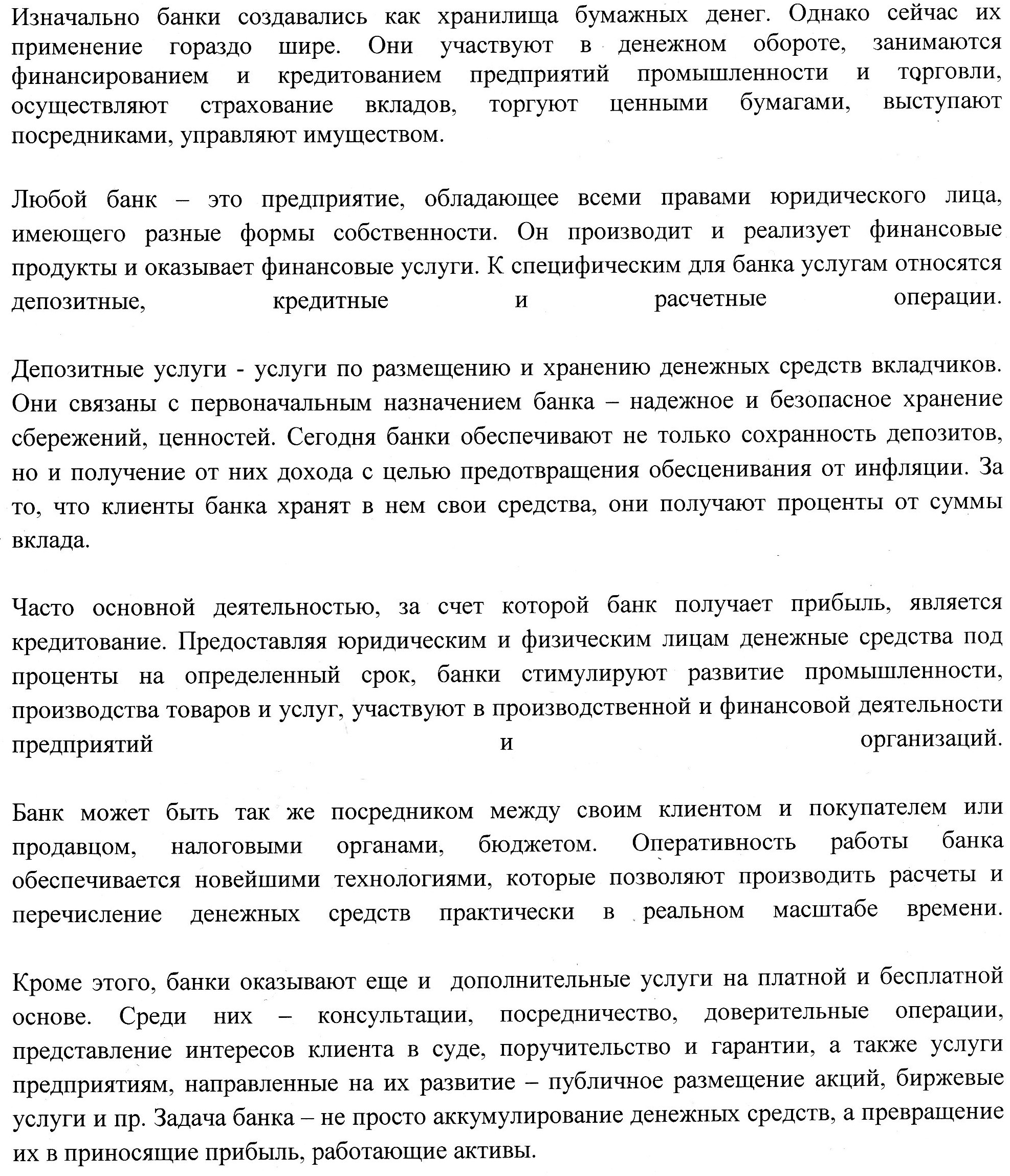 